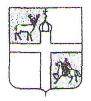 УПРАВЛЕНИЕ ОБРАЗОВАНИЯАДМИНИСТРАЦИИмуниципального образования Красноармейский районПРИКАЗ          09.06.2016 г.                                                                              №   758                                                 станица  ПолтавскаяО проведении Летнего фестиваля Всероссийского физкультурно-спортивного комплекса «Готов к труду и обороне» (ГТО) среди обучающихся образовательных организаций Красноармейского районаКраснодарского края          В соответствии с планом мероприятий по поэтапному внедрению Всероссийского физкультурно-спортивного комплекса «Готов к труду и обороне» (ГТО)                (далее – комплекс ГТО), утверждённым распоряжением Правительства Российской Федерации от 30 июня 2014 года № 1165-р   п р и к а з в а ю:Руководителям общеобразовательных организаций:Провести 1 муниципальный  (школьный) этап  Летнего фестиваля Всероссийского физкультурно-спортивного комплекса «Готов к труду и обороне» с 01.06.2016 по 15.06.2016 года.В срок до 15 июня 2016 года необходимо направить предварительные заявки для участия во I муниципальном этапе Фестиваля (участники, относящиеся к III-IV ступени -11-15 лет)  в электронном варианте (Приложение № 4 положения) на электронный адрес: dusch2000@mail.ru , uo12@krsrm.kubannet.ru.Обеспечить участие команды общеобразовательной организации для выполнения нормативов испытаний (тестов) комплекса ГТОс 15.06.2016г. по 20.06.2016 года в Центре тестирования МБУ ДО ДЮСШ ст. Полтавская (директор Шабанов В.М.) по адресу ст. Полтавская Ул. Жлобы 60 ВДиректору Центра тестирования МБУ ДО ДЮСШ ст. Полтавская Шабанову В.М.: 1)  Назначить судей, имеющих судейскую категорию по видам спорта, дисциплины и упражнения которых входят в комплекс ГТОПровести 1 муниципальный   этап  Летнего фестиваля     Всероссийского физкультурно-спортивного комплекса «Готов к труду и обороне» с 15.06.2016 по 20.06.2016 года.В срок до 26 июня 2016 года необходимо направить сводные протоколы выполнения нормативов испытаний (тестов) комплекса ГТО (формат Microsoft Excel) региональному оператору центров тестирования (ГБУ КК ЦРС) по электронной почте: cfmr111@mail.ru.Провести  мониторинг поступивших из общеобразовательных организаций предварительных заявок и в результате выполнения испытаний (тестов) с целью определения участников краевого финального этапа.Контроль за выполнением приказа возложить на ведущего специалиста Якимова С.Е.Начальник управления образования                      И.Б.Ватлин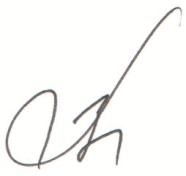 